Nebraska Department of Education
Monitoring and Technical Assistance ManualFor Carl D. Perkins Career and Technical Education Act of 2006
Career Education is one of the primary systems through which youth and adults are prepared to enter a competitive workforce and continue in lifelong learning. The federal and state investment of financial resources should be used to improve career and technical education programs that will provide opportunities for all students to have access to and benefit from quality educational experiences.In order to qualify for allocations of the Carl D. Perkins Career and Technical Education Act of 2006 funds, eligible recipients were required to prepare a local application. The Act envisions that students will achieve challenging academic as well as career and technical skill proficiencies, be prepared for postsecondary education and further learning, and attain the skills needed to pursue high-skill, high-wage careers, and not just entry-level jobs. Students in career and technical education should be taught to the same challenging academic standards as other students. The performance measures, which are a part of the Annual Report, address this priority for accountability.This document has been prepared to assist the staff of the Nebraska Department of Education in monitoring approved projects of the Carl D. Perkins Career and Technical Education Act.The monitoring process, which should occur twice within a five-year period, has the following purposes:Determine compliance with the assurances as listed in the local application.Evaluate progress toward the goals identified in the local application.Verify that programs that have been approved as meeting program standards are in compliance.Review progress toward meeting core indicators.Provide technical assistance for meeting the goals identified in the local application.A review of the impact of Perkins funds on Career and Technical Education(Completed by the School District)Highlight the successes achieved during the past three years through the use of Perkins funds to improve career and technical education:Highlight the challenges encountered through the implementation of the local plan during the past three years to improve career and technical education:Review of the Local Application and ProceduresThis review is designed to be a self-assessment of quality and a documentation of meeting the assurances requirements associated with accepting funds from the Perkins Career and Technical Education Act of 2006.  Please check all of the boxes that are documented for each Quality Indicator/Assurance. With the exception of this page, it is not required to check all statements in each area.Monitor Notes/Comments:Use of Funds—Items 1 and 2 must be implementedUse of Funds—Items 1 and 2 must be implementedUse of Funds—Items 1 and 2 must be implementedSchool districts receiving Perkins funds will provide fiscal control/accounting procedures necessary to ensure proper expenditure of and accounting for Federal funds expended for career technical and education. The district must be able to demonstrate fiscal control and fund accounting procedures that ensure proper expenditure of funds are in place and utilized. (Federal Requirement)School districts receiving Perkins funds will provide fiscal control/accounting procedures necessary to ensure proper expenditure of and accounting for Federal funds expended for career technical and education. The district must be able to demonstrate fiscal control and fund accounting procedures that ensure proper expenditure of funds are in place and utilized. (Federal Requirement)School districts receiving Perkins funds will provide fiscal control/accounting procedures necessary to ensure proper expenditure of and accounting for Federal funds expended for career technical and education. The district must be able to demonstrate fiscal control and fund accounting procedures that ensure proper expenditure of funds are in place and utilized. (Federal Requirement)EvidenceEvidenceCheck () if Implemented and Evidence on FileExpenditure Tracking – A separate account is established for the approved application or an auxiliary code is assigned to the approved application identifying the line items of the application’s approved budget.  Expenditure Tracking – A separate account is established for the approved application or an auxiliary code is assigned to the approved application identifying the line items of the application’s approved budget.  Records Management – A full and complete record of expenditures connected with the approved application is maintained. Copies of primary source documents such as purchase orders, paid invoices, paid vouchers, and related correspondence are on file with the eligible recipient and are available upon request for state and federal audits. Records must be maintained for five years.Copies of an itemized printout of the total expenditures attributed to the approved application for each fiscal year are on file.Copies of primary source documents such as purchase orders, paid invoices, paid vouchers, and related correspondence are on file and easily accessible for review and audit purposes.Records Management – A full and complete record of expenditures connected with the approved application is maintained. Copies of primary source documents such as purchase orders, paid invoices, paid vouchers, and related correspondence are on file with the eligible recipient and are available upon request for state and federal audits. Records must be maintained for five years.Copies of an itemized printout of the total expenditures attributed to the approved application for each fiscal year are on file.Copies of primary source documents such as purchase orders, paid invoices, paid vouchers, and related correspondence are on file and easily accessible for review and audit purposes.Certification of Staff Time – If staff time is supported by Perkins funding, positive time records must document the allocation of staff time and be kept on file for review.Certification of Staff Time – If staff time is supported by Perkins funding, positive time records must document the allocation of staff time and be kept on file for review.Evidence of ImplementationEvidence of ImplementationEvidence of ImplementationWeb Address:        No Evidence  Adequate Evidence  Adequate EvidenceNDE Monitor Notes      NDE Monitor Notes      NDE Monitor Notes       Equal Access Equal Access Equal AccessCareer and technical education programs will address equity issues and provide equal opportunities to individuals without discrimination on the basis of race, color, national origin, sex, marital status, disability, creed, or age. (Assurance 1)Career and technical education programs will address equity issues and provide equal opportunities to individuals without discrimination on the basis of race, color, national origin, sex, marital status, disability, creed, or age. (Assurance 1)Career and technical education programs will address equity issues and provide equal opportunities to individuals without discrimination on the basis of race, color, national origin, sex, marital status, disability, creed, or age. (Assurance 1)EvidenceEvidenceCheck () if Implemented and Evidence on FileThe district has developed outreach procedures, including eliminating barriers, for increasing the enrollment of special populations in CTE programs, (e.g., scheduling, marketing materials, newsletters, web site.)The district has developed outreach procedures, including eliminating barriers, for increasing the enrollment of special populations in CTE programs, (e.g., scheduling, marketing materials, newsletters, web site.)Staff in-service activities on diversity, including gender equity, are planned and implemented on an ongoing basis.Staff in-service activities on diversity, including gender equity, are planned and implemented on an ongoing basis.Career guidance/counseling activities are planned to reduce stereotypes and recruit nontraditional students, (e.g., open house, parent meetings.) Career guidance/counseling activities are planned to reduce stereotypes and recruit nontraditional students, (e.g., open house, parent meetings.) Action plan(s) are in place and utilized to recruit and improve participation, retention, and completion of nontraditional students in CTE programs.   Action plan(s) are in place and utilized to recruit and improve participation, retention, and completion of nontraditional students in CTE programs.   Evidence of ImplementationEvidence of ImplementationEvidence of ImplementationWeb Address:      Web Address:      Web Address:        No Evidence  Adequate Evidence  Adequate EvidenceNDE Monitor Notes      NDE Monitor Notes      NDE Monitor Notes       Coordination with Other Programs Coordination with Other Programs Coordination with Other ProgramsCareer and technical education programs will be jointly planned and coordinated with programs conducted under the Workforce Investment Act, Adult Education, Title 1, IDEA, the Rehabilitation Act, and with apprenticeship programs to ensure non-duplication of other federal programs. (Assurance 2)The local application will be made available for review and comment by interested parties including the Local Workforce Development Boards authorized under the Workforce Investment Act (PL105-220). (Assurance 3)Career and technical education programs will be jointly planned and coordinated with programs conducted under the Workforce Investment Act, Adult Education, Title 1, IDEA, the Rehabilitation Act, and with apprenticeship programs to ensure non-duplication of other federal programs. (Assurance 2)The local application will be made available for review and comment by interested parties including the Local Workforce Development Boards authorized under the Workforce Investment Act (PL105-220). (Assurance 3)Career and technical education programs will be jointly planned and coordinated with programs conducted under the Workforce Investment Act, Adult Education, Title 1, IDEA, the Rehabilitation Act, and with apprenticeship programs to ensure non-duplication of other federal programs. (Assurance 2)The local application will be made available for review and comment by interested parties including the Local Workforce Development Boards authorized under the Workforce Investment Act (PL105-220). (Assurance 3)EvidenceEvidenceCheck () if Implemented and Evidence on FileRepresentatives from agencies, such as the Chamber of Commerce, Department of Labor, Economic Development, and Health and Human Services are active members of the district Career and Technical Education Advisory Committee where possible.Representatives from agencies, such as the Chamber of Commerce, Department of Labor, Economic Development, and Health and Human Services are active members of the district Career and Technical Education Advisory Committee where possible.Effort is made to ensure non-duplication of activities conducted under other federal programs such as WIA, IDEA, Adult Education, Title 1, etc.Effort is made to ensure non-duplication of activities conducted under other federal programs such as WIA, IDEA, Adult Education, Title 1, etc.The local application has been reviewed and commented upon by interested parties including the local Workforce Development Boards.The local application has been reviewed and commented upon by interested parties including the local Workforce Development Boards.Evidence of ImplementationEvidence of ImplementationEvidence of ImplementationWeb Address:      Web Address:      Web Address:        No Evidence  Adequate Evidence  Adequate EvidenceNDE Monitor Notes      NDE Monitor Notes      NDE Monitor Notes      Advisory CommitteesAdvisory CommitteesAdvisory CommitteesParents, students, teachers, representatives of business and industry, representatives of special populations, and other interested individuals, as well as the local career technical education advisory committee, are involved in developing, implementing, and evaluating all career technical education programs. (Assurance 4)Parents, students, teachers, representatives of business and industry, representatives of special populations, and other interested individuals, as well as the local career technical education advisory committee, are involved in developing, implementing, and evaluating all career technical education programs. (Assurance 4)Parents, students, teachers, representatives of business and industry, representatives of special populations, and other interested individuals, as well as the local career technical education advisory committee, are involved in developing, implementing, and evaluating all career technical education programs. (Assurance 4)EvidenceEvidenceCheck () if Implemented and Evidence on File An active advisory committee meets to review the local application, provide input and guidance on current and proposed activities, and participate in strategic short- and long-range strategic planning.  One meeting/year  Two meetings/year     Quarterly meetings    An active advisory committee meets to review the local application, provide input and guidance on current and proposed activities, and participate in strategic short- and long-range strategic planning.  One meeting/year  Two meetings/year     Quarterly meetings   Correspondence, meeting agendas and minutes are on file for all advisory committee meetings including a list of attendees for each meeting.Correspondence, meeting agendas and minutes are on file for all advisory committee meetings including a list of attendees for each meeting.Support documentation is on file with the minutes of reports given by district representatives, recommendations/input provided by committee members, and feedback provided by the district administration/staff. Support documentation is on file with the minutes of reports given by district representatives, recommendations/input provided by committee members, and feedback provided by the district administration/staff. Parents, students, academic and CTE teachers, administrators, school counselors, and representatives of business/industry, community and labor organizations and special populations provide input to CTE programs and the local application.Parents, students, academic and CTE teachers, administrators, school counselors, and representatives of business/industry, community and labor organizations and special populations provide input to CTE programs and the local application.Evidence of ImplementationEvidence of ImplementationEvidence of ImplementationWeb Address:      Web Address:      Web Address:         No Evidence  Adequate Evidence  Adequate EvidenceNDE Monitor Notes      NDE Monitor Notes      NDE Monitor Notes      Private SchoolsPrivate SchoolsPrivate SchoolsTo the extent consistent with the number and location of students enrolled in private or religious secondary schools or home schools, provision is made for the participation of these students in the career and technical education programs of the local educational agency. (The applicant has made provisions for students enrolled in private secondary schools to participate in career education programs receiving federal funds.)  (Assurance 5)  To the extent consistent with the number and location of students enrolled in private or religious secondary schools or home schools, provision is made for the participation of these students in the career and technical education programs of the local educational agency. (The applicant has made provisions for students enrolled in private secondary schools to participate in career education programs receiving federal funds.)  (Assurance 5)  To the extent consistent with the number and location of students enrolled in private or religious secondary schools or home schools, provision is made for the participation of these students in the career and technical education programs of the local educational agency. (The applicant has made provisions for students enrolled in private secondary schools to participate in career education programs receiving federal funds.)  (Assurance 5)  EvidenceEvidenceCheck () if Implemented and Evidence on FileRecords of communication with private schools informing them of CTE program offerings and how their students can participate.Records of communication with private schools informing them of CTE program offerings and how their students can participate.Enrollment records identify private school students participating in CTE programs.Enrollment records identify private school students participating in CTE programs.Private school CTE instructors are invited to participate in professional development activities conducted for district CTE instructors.Private school CTE instructors are invited to participate in professional development activities conducted for district CTE instructors.Evidence of ImplementationEvidence of ImplementationEvidence of ImplementationWeb Address:      Web Address:      Web Address:        Not Applicable (no private schools) Adequate Evidence Adequate EvidenceNDE Monitor Notes      NDE Monitor Notes      NDE Monitor Notes      Appeals ProcedureAppeals ProcedureAppeals ProcedureEffective procedures will be developed, including an expedited appeals procedure, by which concerned parents, students, teachers, and area residents will be able to participate in local decisions that impact programs offered under this Act. (Assurance 6)Effective procedures will be developed, including an expedited appeals procedure, by which concerned parents, students, teachers, and area residents will be able to participate in local decisions that impact programs offered under this Act. (Assurance 6)Effective procedures will be developed, including an expedited appeals procedure, by which concerned parents, students, teachers, and area residents will be able to participate in local decisions that impact programs offered under this Act. (Assurance 6)EvidenceEvidenceCheck ()if Implemented and Evidence on FileDocumentation of the appeals process established by the district is easily accessible to parents, students, teachers, and other stakeholders.Documentation of the appeals process established by the district is easily accessible to parents, students, teachers, and other stakeholders. Information about the appeals process is disseminated. Student handbook	Board policies and proceduresDistrict website		Other       Information about the appeals process is disseminated. Student handbook	Board policies and proceduresDistrict website		Other      Evidence of ImplementationEvidence of ImplementationEvidence of ImplementationWeb Address:      Web Address:      Web Address:         No Evidence  Adequate Evidence  Adequate EvidenceNDE Monitor Notes      NDE Monitor Notes      NDE Monitor Notes      Parental InvolvementParental InvolvementParental InvolvementParental involvement includes being a part of the decision-making process in helping students choose a career and technical education program of study and supporting the students in ways that assist in achieving success in their programs of choice.  (Quality Indicator)Parental involvement includes being a part of the decision-making process in helping students choose a career and technical education program of study and supporting the students in ways that assist in achieving success in their programs of choice.  (Quality Indicator)Parental involvement includes being a part of the decision-making process in helping students choose a career and technical education program of study and supporting the students in ways that assist in achieving success in their programs of choice.  (Quality Indicator)EvidenceEvidenceCheck () if Implemented and Evidence on FileParents are involved through student/parent/teacher meetings or attendance at open houses showcasing CTE student work.Parents are involved through student/parent/teacher meetings or attendance at open houses showcasing CTE student work.Parents meet with the student, CTE teacher(s) and/or school counselor prior to student enrollment in the CTE program to understand the program expectations.Parents meet with the student, CTE teacher(s) and/or school counselor prior to student enrollment in the CTE program to understand the program expectations.Parents and the student meet at least annually with the CTE teacher(s) and/or school counselor to outline/update a personal learning plan that includes approved sequences of academic and CTE courses that prepare the student for postsecondary education, review progress in the program of study, and revise the plan as needed.Parents and the student meet at least annually with the CTE teacher(s) and/or school counselor to outline/update a personal learning plan that includes approved sequences of academic and CTE courses that prepare the student for postsecondary education, review progress in the program of study, and revise the plan as needed.Parent satisfaction surveys or focus groups are conducted and the data gathered is used to improve CTE programs.Parent satisfaction surveys or focus groups are conducted and the data gathered is used to improve CTE programs.Evidence of ImplementationEvidence of ImplementationEvidence of ImplementationWeb Address:      Web Address:      Web Address:        No Evidence Adequate Evidence Adequate EvidenceNDE Monitor Notes      NDE Monitor Notes      NDE Monitor Notes      Academic Standards/Coherent Sequence of CoursesAcademic Standards/Coherent Sequence of CoursesAcademic Standards/Coherent Sequence of CoursesStudents who participate in career and technical education programs will be taught to the same academic standards as all other students and encouraged through counseling to pursue a coherent sequence of courses that integrate academic and occupational disciplines.  (Assurance 7)Students who participate in career and technical education programs will be taught to the same academic standards as all other students and encouraged through counseling to pursue a coherent sequence of courses that integrate academic and occupational disciplines.  (Assurance 7)Students who participate in career and technical education programs will be taught to the same academic standards as all other students and encouraged through counseling to pursue a coherent sequence of courses that integrate academic and occupational disciplines.  (Assurance 7)EvidenceEvidenceCheck () if Implemented and Evidence on FileIndividual and group counseling activities encourage students to pursue a program of study consisting of a coherent sequence of academic and CTE courses.Individual and group counseling activities encourage students to pursue a program of study consisting of a coherent sequence of academic and CTE courses.Academic and career technical education staff members collaborate to plan integrated curriculum that embeds reading, writing, mathematics, and other applicable academics in each CTE course.Academic and career technical education staff members collaborate to plan integrated curriculum that embeds reading, writing, mathematics, and other applicable academics in each CTE course.Integrated courses are offered that focus on rigorous and relevant academic and CTE content.Integrated courses are offered that focus on rigorous and relevant academic and CTE content.A course syllabus exists for every CTE course within a program of study that includes a course description, goals, major projects, course outline, and assessment plan.A course syllabus exists for every CTE course within a program of study that includes a course description, goals, major projects, course outline, and assessment plan.Evidence of ImplementationEvidence of ImplementationEvidence of ImplementationWeb Address:      Web Address:      Web Address:       No Evidence  Adequate Evidence  Adequate EvidenceNDE Monitor Notes      NDE Monitor Notes      NDE Monitor Notes      All Aspects of an IndustryAll Aspects of an IndustryAll Aspects of an IndustryCareer and technical education programs will provide students with a strong experience in and understanding of all aspects of an industry.  (Assurance 8)Career and technical education programs will provide students with a strong experience in and understanding of all aspects of an industry.  (Assurance 8)Career and technical education programs will provide students with a strong experience in and understanding of all aspects of an industry.  (Assurance 8)EvidenceEvidenceCheck () if Implemented and Evidence on FileCurriculum provided and activities are conducted that provide students with experience in all aspects of an industry.Field trips/clinical/workshops/laboratoriesExperiences in  health and safety, labor, and community issues Experiences in planning, management. and financeExperiences in technology and technical/production skills Curriculum provided and activities are conducted that provide students with experience in all aspects of an industry.Field trips/clinical/workshops/laboratoriesExperiences in  health and safety, labor, and community issues Experiences in planning, management. and financeExperiences in technology and technical/production skills Work-based learning opportunities are linked to the CTE program(s) of study, (e.g. paid employment, entrepreneurial experiences, apprenticeship, cooperative education, internships, job shadowing.)Work-based learning opportunities are linked to the CTE program(s) of study, (e.g. paid employment, entrepreneurial experiences, apprenticeship, cooperative education, internships, job shadowing.)Work-based learning opportunities include a formal training plan with follow-up and evaluation by a work-based learning coordinator.Work-based learning opportunities include a formal training plan with follow-up and evaluation by a work-based learning coordinator.Evidence of ImplementationEvidence of ImplementationEvidence of ImplementationWeb Address:      Web Address:      Web Address:        No Evidence Adequate Evidence Adequate EvidenceNDE Monitor Notes      NDE Monitor Notes      NDE Monitor Notes      Technology/Professional DevelopmentTechnology/Professional DevelopmentTechnology/Professional DevelopmentThe local educational agency will develop, improve, or expand the use of technology in career and technical education, which may include teacher training to use state-of-the-art technology, providing students with skills to enter a high technology and telecommunications field, internships, and mentoring programs in high technology industries.  (Assurance 9)The local educational agency will provide professional development activities, which may include effective teaching skills, improving community involvement, becoming current with all aspects of the industry, business internships, and technology use and application. (Assurance 10)Technology used in instructional programs includes hardware and software specific to the approved career clusters/pathways programs of study offered. (Quality Indicator)The local educational agency will develop, improve, or expand the use of technology in career and technical education, which may include teacher training to use state-of-the-art technology, providing students with skills to enter a high technology and telecommunications field, internships, and mentoring programs in high technology industries.  (Assurance 9)The local educational agency will provide professional development activities, which may include effective teaching skills, improving community involvement, becoming current with all aspects of the industry, business internships, and technology use and application. (Assurance 10)Technology used in instructional programs includes hardware and software specific to the approved career clusters/pathways programs of study offered. (Quality Indicator)The local educational agency will develop, improve, or expand the use of technology in career and technical education, which may include teacher training to use state-of-the-art technology, providing students with skills to enter a high technology and telecommunications field, internships, and mentoring programs in high technology industries.  (Assurance 9)The local educational agency will provide professional development activities, which may include effective teaching skills, improving community involvement, becoming current with all aspects of the industry, business internships, and technology use and application. (Assurance 10)Technology used in instructional programs includes hardware and software specific to the approved career clusters/pathways programs of study offered. (Quality Indicator)EvidenceEvidenceCheck () if Implemented and Evidence on FileLists of teachers participating in professional development are maintained.Lists of teachers participating in professional development are maintained.A formal record is maintained of professional development activities offered specifically related to enhancing CTE teaching skills, improving community involvement, becoming current with all aspects of an industry, business internships, and technology use and application.A formal record is maintained of professional development activities offered specifically related to enhancing CTE teaching skills, improving community involvement, becoming current with all aspects of an industry, business internships, and technology use and application.School improvement plan identifies long-range plan for professional development opportunities that include CTE instructors.School improvement plan identifies long-range plan for professional development opportunities that include CTE instructors.The district-wide technology plan addresses CTE skill and knowledge enhancement.The district-wide technology plan addresses CTE skill and knowledge enhancement.Career-related software and hardware is used in CTE classes. Students’ technology skills are assessed for competency Hardware/software is state of the art and based on industry standardsCareer-related software and hardware is used in CTE classes. Students’ technology skills are assessed for competency Hardware/software is state of the art and based on industry standardsEvidence of ImplementationEvidence of ImplementationEvidence of ImplementationWeb Address:      Web Address:      Web Address:        No Evidence Adequate Evidence Adequate EvidenceNDE Monitor Notes      NDE Monitor Notes      NDE Monitor Notes       Program Quality Program Quality Program QualityThe local educational agency will initiate, improve, expand, and modernize quality career and technical education programs.  (Assurance 11)The local educational agency will provide career and technical education programs that are of such size, scope, and quality as to bring about improvement in the quality of education offered by the school. (Assurance 12)The local educational agency will initiate, improve, expand, and modernize quality career and technical education programs.  (Assurance 11)The local educational agency will provide career and technical education programs that are of such size, scope, and quality as to bring about improvement in the quality of education offered by the school. (Assurance 12)The local educational agency will initiate, improve, expand, and modernize quality career and technical education programs.  (Assurance 11)The local educational agency will provide career and technical education programs that are of such size, scope, and quality as to bring about improvement in the quality of education offered by the school. (Assurance 12)EvidenceEvidenceCheck () if Implemented and Evidence on FileDistrict meets requirements as listed in Essential Components to be eligible for participation in Perkins funds. District meets requirements as listed in Essential Components to be eligible for participation in Perkins funds. District provides at least one approved program of study.District provides at least one approved program of study.CTE program offerings and curricular content are reviewed periodically for relevance to labor market needs and economic development priorities.CTE program offerings and curricular content are reviewed periodically for relevance to labor market needs and economic development priorities.CTE program offerings reflect Nebraska Career Education Model, approved programs of study, and CTE standards/performance indicators.CTE program offerings reflect Nebraska Career Education Model, approved programs of study, and CTE standards/performance indicators.The district school improvement plan addresses quality and relevant CTE offerings.The district school improvement plan addresses quality and relevant CTE offerings.The district budget allocates funds to improve and expand CTE programs.The district budget allocates funds to improve and expand CTE programs.CTE programs utilize industry certifications, dual-credit courses, and capstone course experiences where available.CTE programs utilize industry certifications, dual-credit courses, and capstone course experiences where available.Evidence of ImplementationEvidence of ImplementationEvidence of ImplementationWeb Address:      Web Address:      Web Address:        No Evidence Adequate Evidence Adequate EvidenceNDE Monitor Notes      NDE Monitor Notes      NDE Monitor Notes      Secondary/Postsecondary LinkageSecondary/Postsecondary LinkageSecondary/Postsecondary LinkageSecondary and postsecondary institutions will link career and technical education programs including implementing tech prep programs.  (Assurance 13)Articulation matches course work between secondary and postsecondary education to reduce redundancy. (Quality Indicator)Agreements create local, regional, and statewide partnerships between the school district/high school and a technical, two-, or four-year college.  (Quality Indicator)Agreements establish policies and procedures for academic and technical content alignment, student eligibility for dual credit courses, criteria for awarding postsecondary credit for dual enrollment courses, criteria for dual-credit instructors, etc.  (Quality Indicator)Secondary and postsecondary institutions will link career and technical education programs including implementing tech prep programs.  (Assurance 13)Articulation matches course work between secondary and postsecondary education to reduce redundancy. (Quality Indicator)Agreements create local, regional, and statewide partnerships between the school district/high school and a technical, two-, or four-year college.  (Quality Indicator)Agreements establish policies and procedures for academic and technical content alignment, student eligibility for dual credit courses, criteria for awarding postsecondary credit for dual enrollment courses, criteria for dual-credit instructors, etc.  (Quality Indicator)Secondary and postsecondary institutions will link career and technical education programs including implementing tech prep programs.  (Assurance 13)Articulation matches course work between secondary and postsecondary education to reduce redundancy. (Quality Indicator)Agreements create local, regional, and statewide partnerships between the school district/high school and a technical, two-, or four-year college.  (Quality Indicator)Agreements establish policies and procedures for academic and technical content alignment, student eligibility for dual credit courses, criteria for awarding postsecondary credit for dual enrollment courses, criteria for dual-credit instructors, etc.  (Quality Indicator)EvidenceEvidenceCheck () if Implemented and Evidence on FilePrograms of study are implemented that create secondary and postsecondary linkages including opportunities for dual-credit.Programs of study are implemented that create secondary and postsecondary linkages including opportunities for dual-credit.Eligibility criteria for dual-credit CTE courses address the required technical skills and set the same college placement standards in reading, writing, and mathematics for CTE and academic dual-credit courses.Eligibility criteria for dual-credit CTE courses address the required technical skills and set the same college placement standards in reading, writing, and mathematics for CTE and academic dual-credit courses.Articulation/dual enrollment agreements have the same requirements for faculty, course syllabi, and end-of-course exams whether taught to high school or college students.Articulation/dual enrollment agreements have the same requirements for faculty, course syllabi, and end-of-course exams whether taught to high school or college students.Evidence of ImplementationEvidence of ImplementationEvidence of ImplementationWeb Address:      Web Address:      Web Address:        No Evidence  Adequate Evidence  Adequate EvidenceNDE Monitor Notes      NDE Monitor Notes      NDE Monitor Notes      Financial Regulations  - Reports and DocumentationFinancial Regulations  - Reports and DocumentationFinancial Regulations  - Reports and DocumentationLocal educational agencies will submit required statistical, financial, and descriptive reports to the Nebraska Department of Education. (Assurance 14)Local educational agencies will submit required statistical, financial, and descriptive reports to the Nebraska Department of Education. (Assurance 14)Local educational agencies will submit required statistical, financial, and descriptive reports to the Nebraska Department of Education. (Assurance 14)EvidenceEvidenceCheck () if Implemented and Evidence on FileRequired reports have been submitted, reviewed, and approved through the NDE GMS (Grants Management System) system.  Annual Reports, Amendments, Claim FormsRequired reports have been submitted, reviewed, and approved through the NDE GMS (Grants Management System) system.  Annual Reports, Amendments, Claim FormsEvidence of ImplementationEvidence of ImplementationEvidence of ImplementationWeb Address:      Web Address:      Web Address:        No Evidence  Adequate Evidence  Adequate EvidenceNDE Monitor Notes      NDE Monitor Notes      NDE Monitor Notes      Financial Regulations – Use of FundsFinancial Regulations – Use of FundsFinancial Regulations – Use of FundsFunds will be used to supplement state and local funds for career and technical education and not supplant such state and local funds.  (Assurance 15)Funds will be used to supplement state and local funds for career and technical education and not supplant such state and local funds.  (Assurance 15)Funds will be used to supplement state and local funds for career and technical education and not supplant such state and local funds.  (Assurance 15)EvidenceEvidenceCheck () if Implemented and Evidence on FileAccounting records track expenditures of Perkins funds expended under the approved local application.Accounting records track expenditures of Perkins funds expended under the approved local application.Activities using Perkins funds are new or significant modifications of previous activities that focus on CTE program improvement.Activities using Perkins funds are new or significant modifications of previous activities that focus on CTE program improvement.CTE program budgets have been established by the local district.CTE program budgets have been established by the local district.Equipment purchased with Perkins funds is appropriately placed in CTE classrooms/laboratories, and hardware is clearly marked with an inventory sticker indicating the source of funding.  Equipment purchased with Perkins funds is appropriately placed in CTE classrooms/laboratories, and hardware is clearly marked with an inventory sticker indicating the source of funding.  Evidence of ImplementationEvidence of ImplementationEvidence of ImplementationWeb Address:      Web Address:      Web Address:        No Evidence  Adequate Evidence  Adequate EvidenceNDE Monitor Notes      NDE Monitor Notes      NDE Monitor Notes       Financial Regulations – Conflict of Interest  Financial Regulations – Conflict of Interest  Financial Regulations – Conflict of Interest Organizations representing the interests of the purchasing entity or its employees or any affiliate of such an organization may not directly benefit financially from funds used to acquire any equipment (including computer software).  (Assurance 16)Organizations representing the interests of the purchasing entity or its employees or any affiliate of such an organization may not directly benefit financially from funds used to acquire any equipment (including computer software).  (Assurance 16)Organizations representing the interests of the purchasing entity or its employees or any affiliate of such an organization may not directly benefit financially from funds used to acquire any equipment (including computer software).  (Assurance 16)EvidenceEvidenceCheck () if Implemented and Evidence on FileDistrict board policy addresses the conflict of interest assurance.District board policy addresses the conflict of interest assurance.Accounting records assure where and how funds are used.Accounting records assure where and how funds are used.Evidence of ImplementationEvidence of ImplementationEvidence of ImplementationWeb Address:      Web Address:      Web Address:       No Evidence Adequate Evidence Adequate EvidenceNDE Monitor Notes      NDE Monitor Notes      NDE Monitor Notes       Financial Regulations –Use of Funds Financial Regulations –Use of Funds Financial Regulations –Use of FundsNo funds under this Act shall be used to (1) require any secondary school student to choose or pursue a specific career path or major; and (2) mandate that any individual participate in a career and technical education program, including a career and technical education program that requires the attainment of a federally funded skill level, standard, or certificate of mastery.  (Assurance 17)No funds received under this Act may be used to provide career and technical education programs to students prior to the seventh grade, except that such students may use equipment and facilities purchased with funds under this Act. (Assurance 18) All of the funds under this Act shall be used in accordance with the requirements of this Act. None of the funds under this Act may be used to provide funding under the School-to-Work Opportunities Act of 1994 or to carry out, through programs funded under this Act, activities that were funded under the School-To-Work Opportunities Act of 1994. (Assurance 19)No funds under this Act shall be used to (1) require any secondary school student to choose or pursue a specific career path or major; and (2) mandate that any individual participate in a career and technical education program, including a career and technical education program that requires the attainment of a federally funded skill level, standard, or certificate of mastery.  (Assurance 17)No funds received under this Act may be used to provide career and technical education programs to students prior to the seventh grade, except that such students may use equipment and facilities purchased with funds under this Act. (Assurance 18) All of the funds under this Act shall be used in accordance with the requirements of this Act. None of the funds under this Act may be used to provide funding under the School-to-Work Opportunities Act of 1994 or to carry out, through programs funded under this Act, activities that were funded under the School-To-Work Opportunities Act of 1994. (Assurance 19)No funds under this Act shall be used to (1) require any secondary school student to choose or pursue a specific career path or major; and (2) mandate that any individual participate in a career and technical education program, including a career and technical education program that requires the attainment of a federally funded skill level, standard, or certificate of mastery.  (Assurance 17)No funds received under this Act may be used to provide career and technical education programs to students prior to the seventh grade, except that such students may use equipment and facilities purchased with funds under this Act. (Assurance 18) All of the funds under this Act shall be used in accordance with the requirements of this Act. None of the funds under this Act may be used to provide funding under the School-to-Work Opportunities Act of 1994 or to carry out, through programs funded under this Act, activities that were funded under the School-To-Work Opportunities Act of 1994. (Assurance 19)EvidenceEvidenceCheck () if Implemented and Evidence on FileActivities do not provide services below seventh grade with the exception of equipment that is used in multi-grade levels.Activities do not provide services below seventh grade with the exception of equipment that is used in multi-grade levels.Guidance counseling practices addressing this assurance are documented.Guidance counseling practices addressing this assurance are documented.Local application documents that activities are new or major modifications of previous activities.Local application documents that activities are new or major modifications of previous activities.Evidence of ImplementationEvidence of ImplementationEvidence of ImplementationWeb Address:      Web Address:      Web Address:       No Evidence  Adequate Evidence  Adequate EvidenceNDE Monitor Notes      NDE Monitor Notes      NDE Monitor Notes       General – Performance Standards/Career Preparation General – Performance Standards/Career Preparation General – Performance Standards/Career PreparationStudents who participate in career and technical education programs will meet state adjusted levels of performance and will be prepared for opportunities in postsecondary education or entry into high-skill, high-wage jobs in current and emerging occupations.  (Assurance 20)Students who participate in career and technical education programs will meet state adjusted levels of performance and will be prepared for opportunities in postsecondary education or entry into high-skill, high-wage jobs in current and emerging occupations.  (Assurance 20)Students who participate in career and technical education programs will meet state adjusted levels of performance and will be prepared for opportunities in postsecondary education or entry into high-skill, high-wage jobs in current and emerging occupations.  (Assurance 20)EvidenceEvidenceCheck () if Implemented and Evidence on FileAppropriate technical skill assessments including industry credentialing is offered and students are encouraged to take appropriate certification examinations.Appropriate technical skill assessments including industry credentialing is offered and students are encouraged to take appropriate certification examinations.Data sources are used to make informed decisions about CTE secondary/ postsecondary student academic performance and technical skill attainment. Evidence exists that the following sources are reviewed and are the basis for decision-making:  Perkins performance measures  Licensing/certification exams  SAT/ACT scores  Dual-credit or advanced placement dataData sources are used to make informed decisions about CTE secondary/ postsecondary student academic performance and technical skill attainment. Evidence exists that the following sources are reviewed and are the basis for decision-making:  Perkins performance measures  Licensing/certification exams  SAT/ACT scores  Dual-credit or advanced placement dataEvidence of ImplementationEvidence of ImplementationEvidence of ImplementationWeb Address:      Web Address:      Web Address:        No Evidence  Adequate Evidence  Adequate EvidenceNDE Monitor Notes      NDE Monitor Notes      NDE Monitor Notes       General – Guidance/Advisement General – Guidance/Advisement General – Guidance/AdvisementProfessionally trained counselors and teachers will provide guidance, counseling, and career development activities, including those activities designed to facilitate the transition from school to post-school employment, postsecondary education, or other career opportunities. (Assurance 21)Professionally trained counselors and teachers will provide guidance, counseling, and career development activities, including those activities designed to facilitate the transition from school to post-school employment, postsecondary education, or other career opportunities. (Assurance 21)Professionally trained counselors and teachers will provide guidance, counseling, and career development activities, including those activities designed to facilitate the transition from school to post-school employment, postsecondary education, or other career opportunities. (Assurance 21)EvidenceEvidenceCheck () if Implemented and Evidence on FileDistrict staff includes guidance and counseling staff with appropriate certification/qualifications.District staff includes guidance and counseling staff with appropriate certification/qualifications.Computer/online career exploration systems are available for student use.Computer/online career exploration systems are available for student use.Career exploration and development activities are conducted for all students.  Career interest inventories are introduced at the middle level.  Personal learning plans are prepared no later than the 9th grade with involvement of the student, parents, and counselor(s).  Students and parents meet with the counselor/adviser at least annually to review progress made toward the personal learning plan.   High school staff collaborates with middle school staff to make students/parents aware of career and technical educational opportunities.  Students are assigned to advisor/advisee groups based on career interest. Career exploration and development activities are conducted for all students.  Career interest inventories are introduced at the middle level.  Personal learning plans are prepared no later than the 9th grade with involvement of the student, parents, and counselor(s).  Students and parents meet with the counselor/adviser at least annually to review progress made toward the personal learning plan.   High school staff collaborates with middle school staff to make students/parents aware of career and technical educational opportunities.  Students are assigned to advisor/advisee groups based on career interest. Evidence of ImplementationEvidence of ImplementationEvidence of ImplementationWeb Address:      Web Address:      Web Address:      No Evidence  Adequate Evidence  Adequate EvidenceNDE Monitor Notes      NDE Monitor Notes      NDE Monitor Notes       General – Alternative Education General – Alternative Education General – Alternative EducationThe local educational agency will adequately address the career and technical education needs of students in alternative education programs, if appropriate.  (Assurance 22)The local educational agency will adequately address the career and technical education needs of students in alternative education programs, if appropriate.  (Assurance 22)The local educational agency will adequately address the career and technical education needs of students in alternative education programs, if appropriate.  (Assurance 22)EvidenceEvidenceCheck () if Implemented and Evidence on FileAlternative education programs offered are documented.Alternative education programs offered are documented.Enrollment of career education students in alternative education is documented. Enrollment of career education students in alternative education is documented. Evidence of ImplementationEvidence of ImplementationEvidence of ImplementationWeb Address:      Web Address:      Web Address:        Not Applicable  Adequate Evidence  Adequate EvidenceNDE Monitor Notes      NDE Monitor Notes      NDE Monitor Notes      Special Populations – Equal AccessSpecial Populations – Equal AccessSpecial Populations – Equal AccessIndividuals who are members of special populations will be provided equal access to career education programs and will not be discriminated against on the basis of their status.  (Assurance 23)The term special populations means individuals with disabilities, economically disadvantaged (including foster children), individuals preparing for nontraditional employment, single parents (including single pregnant women), displaced homemakers, and individuals with other barriers to educational achievement (including individuals with limited English proficiency).Individuals who are members of special populations will be provided equal access to career education programs and will not be discriminated against on the basis of their status.  (Assurance 23)The term special populations means individuals with disabilities, economically disadvantaged (including foster children), individuals preparing for nontraditional employment, single parents (including single pregnant women), displaced homemakers, and individuals with other barriers to educational achievement (including individuals with limited English proficiency).Individuals who are members of special populations will be provided equal access to career education programs and will not be discriminated against on the basis of their status.  (Assurance 23)The term special populations means individuals with disabilities, economically disadvantaged (including foster children), individuals preparing for nontraditional employment, single parents (including single pregnant women), displaced homemakers, and individuals with other barriers to educational achievement (including individuals with limited English proficiency).EvidenceEvidenceCheck () if Implemented and Evidence on FileOutreach/recruitment efforts to special populations are documented.Outreach/recruitment efforts to special populations are documented.Enrollment policy and class rosters include special population students.Enrollment policy and class rosters include special population students.A list of support services is made available to special population students and their parents/guardians.A list of support services is made available to special population students and their parents/guardians.School counseling provides for special populations’ access into CTE programs.School counseling provides for special populations’ access into CTE programs.Evidence of ImplementationEvidence of ImplementationEvidence of ImplementationWeb Address:      Web Address:      Web Address:        No Evidence Adequate Evidence Adequate EvidenceNDE Monitor Notes      NDE Monitor Notes      NDE Monitor Notes      Special Populations – Overcoming Barriers/Career PreparationSpecial Populations – Overcoming Barriers/Career PreparationSpecial Populations – Overcoming Barriers/Career PreparationCareer education programs will identify strategies to overcome barriers for members of special populations to succeed through support services.  (Assurance 24)The local educational agency will meet the needs of special populations by designing career education programs to enable these students to meet state adjusted levels of performance and to prepare them for further learning or for high skill, high wage careers in current and emerging occupations. (Assurance 25) Career education planning for students with disabilities will be coordinated between appropriate representatives of career education, special education, and state career rehabilitation agencies. (Assurance 26) Career education programs will identify strategies to overcome barriers for members of special populations to succeed through support services.  (Assurance 24)The local educational agency will meet the needs of special populations by designing career education programs to enable these students to meet state adjusted levels of performance and to prepare them for further learning or for high skill, high wage careers in current and emerging occupations. (Assurance 25) Career education planning for students with disabilities will be coordinated between appropriate representatives of career education, special education, and state career rehabilitation agencies. (Assurance 26) Career education programs will identify strategies to overcome barriers for members of special populations to succeed through support services.  (Assurance 24)The local educational agency will meet the needs of special populations by designing career education programs to enable these students to meet state adjusted levels of performance and to prepare them for further learning or for high skill, high wage careers in current and emerging occupations. (Assurance 25) Career education planning for students with disabilities will be coordinated between appropriate representatives of career education, special education, and state career rehabilitation agencies. (Assurance 26) EvidenceEvidenceCheck () if Implemented and Evidence on FileSupport services provided to each special population are documented.Support services provided to each special population are documented.IEPS are used as appropriate and samples available for review.IEPS are used as appropriate and samples available for review.Evidence of least restrictive environment or modifications, including curriculum, equipment, and/ or CTE classroom modifications exists.Evidence of least restrictive environment or modifications, including curriculum, equipment, and/ or CTE classroom modifications exists.Career guidance and counseling/advisement activities address overcoming barriers and career preparation for special population students.Career guidance and counseling/advisement activities address overcoming barriers and career preparation for special population students.Statistical data is on file showing special population student achievement.Statistical data is on file showing special population student achievement.Evidence of ImplementationEvidence of ImplementationEvidence of ImplementationWeb Address:      Web Address:      Web Address:        No Evidence  Adequate Evidence  Adequate EvidenceNDE Monitor Notes      NDE Monitor Notes      NDE Monitor Notes       Performance Measures – Report Submission and Definitions Performance Measures – Report Submission and Definitions Performance Measures – Report Submission and DefinitionsLocal educational agencies will measure and evaluate career education programs and also will assess how the needs of special populations are met. The evaluation submitted to NDE will include a measurement of:Student attainment of challenging state established academic and career and technical skill proficiencies.Student attainment of a secondary school diploma or its recognized equivalent, a proficiency credential in conjunction with a secondary school diploma, or a postsecondary degree or credential.Placement in, retention in, and completion of, postsecondary education or advanced training, placement in military service, or placement or retention in employment.Student participation in and completion of career education programs that lead to nontraditional training and employment.  (Assurance 27) Local educational agencies will measure and evaluate career education programs and also will assess how the needs of special populations are met. The evaluation submitted to NDE will include a measurement of:Student attainment of challenging state established academic and career and technical skill proficiencies.Student attainment of a secondary school diploma or its recognized equivalent, a proficiency credential in conjunction with a secondary school diploma, or a postsecondary degree or credential.Placement in, retention in, and completion of, postsecondary education or advanced training, placement in military service, or placement or retention in employment.Student participation in and completion of career education programs that lead to nontraditional training and employment.  (Assurance 27) Local educational agencies will measure and evaluate career education programs and also will assess how the needs of special populations are met. The evaluation submitted to NDE will include a measurement of:Student attainment of challenging state established academic and career and technical skill proficiencies.Student attainment of a secondary school diploma or its recognized equivalent, a proficiency credential in conjunction with a secondary school diploma, or a postsecondary degree or credential.Placement in, retention in, and completion of, postsecondary education or advanced training, placement in military service, or placement or retention in employment.Student participation in and completion of career education programs that lead to nontraditional training and employment.  (Assurance 27) EvidenceEvidenceCheck () if Implemented and Evidence on FileRequired data has been submitted through NSSRS and reviewed/approved by NDE staff prior to the monitoring visit. Required data has been submitted through NSSRS and reviewed/approved by NDE staff prior to the monitoring visit. Appropriate definitions and data sources are used for all data.Appropriate definitions and data sources are used for all data.Data is reviewed by the district for accuracy and quality.Data is reviewed by the district for accuracy and quality.Evidence of ImplementationEvidence of ImplementationEvidence of ImplementationWeb Address:      Web Address:      Web Address:        No Evidence  Adequate Evidence  Adequate EvidenceNDE Monitor Notes      NDE Monitor Notes      NDE Monitor Notes      Local Education Agency Comparability AssuranceLocal Education Agency Comparability AssuranceLocal Education Agency Comparability AssuranceState and local funds will be used in the schools of each local educational agency receiving funds to provide services which, taken as a whole, are at least comparable to services being provided in schools in the local educational agency not receiving such funds. A local educational agency will have met the comparability requirement if it has established and implemented the following written procedures:A district wide salary schedule; a policy to ensure equivalence among schools in teachers, administrators, and auxiliary personnel; and a policy to ensure equivalence among schools in instructional supplies; orOther measures such as student/instructional staff ratios and student/instructional staff salary ratios. (Assurance 28)State and local funds will be used in the schools of each local educational agency receiving funds to provide services which, taken as a whole, are at least comparable to services being provided in schools in the local educational agency not receiving such funds. A local educational agency will have met the comparability requirement if it has established and implemented the following written procedures:A district wide salary schedule; a policy to ensure equivalence among schools in teachers, administrators, and auxiliary personnel; and a policy to ensure equivalence among schools in instructional supplies; orOther measures such as student/instructional staff ratios and student/instructional staff salary ratios. (Assurance 28)State and local funds will be used in the schools of each local educational agency receiving funds to provide services which, taken as a whole, are at least comparable to services being provided in schools in the local educational agency not receiving such funds. A local educational agency will have met the comparability requirement if it has established and implemented the following written procedures:A district wide salary schedule; a policy to ensure equivalence among schools in teachers, administrators, and auxiliary personnel; and a policy to ensure equivalence among schools in instructional supplies; orOther measures such as student/instructional staff ratios and student/instructional staff salary ratios. (Assurance 28)EvidenceEvidenceCheck () if Implemented and Evidence on FileSalary schedules show equitable pay between building sites within a district.Salary schedules show equitable pay between building sites within a district.Program budgets are equitable.Program budgets are equitable.Student/instructional staff ratios are equitable.Student/instructional staff ratios are equitable.Evidence of ImplementationEvidence of ImplementationEvidence of ImplementationWeb Address:      Web Address:      Web Address:        No Evidence  Adequate Evidence  Adequate EvidenceNDE Monitor Notes       NDE Monitor Notes       NDE Monitor Notes       Mission/Vision for CTEMission/Vision for CTEMission/Vision for CTEThe LEA has a clearly articulated mission and vision for Career and Technical Education that is consistent with the Nebraska State Plan and local school improvement goals, mission, and vision. A consolidated set of policies and procedures exists for translating the mission/vision into action.  (Quality Indicator) The LEA has a clearly articulated mission and vision for Career and Technical Education that is consistent with the Nebraska State Plan and local school improvement goals, mission, and vision. A consolidated set of policies and procedures exists for translating the mission/vision into action.  (Quality Indicator) The LEA has a clearly articulated mission and vision for Career and Technical Education that is consistent with the Nebraska State Plan and local school improvement goals, mission, and vision. A consolidated set of policies and procedures exists for translating the mission/vision into action.  (Quality Indicator) EvidenceEvidenceCheck () if Implemented and Evidence on FileThe mission statement accurately reflects the purpose of career and technical education, individuals served, the services offered, and the outcomes expected.The mission statement accurately reflects the purpose of career and technical education, individuals served, the services offered, and the outcomes expected.The mission communicates that all students—including special populations—can meet high standards of academic and technical excellence as well as engage in active, productive learning (college and career readiness).The mission communicates that all students—including special populations—can meet high standards of academic and technical excellence as well as engage in active, productive learning (college and career readiness).The mission and policies/procedures relevant to CTE are reviewed periodically to ensure relevance; modifications are made to reflect the evolving knowledge base of CTE.The mission and policies/procedures relevant to CTE are reviewed periodically to ensure relevance; modifications are made to reflect the evolving knowledge base of CTE.Evidence of ImplementationEvidence of ImplementationEvidence of ImplementationWeb Address:      Web Address:      Web Address:        No Evidence  Adequate Evidence  Adequate EvidenceNDE Monitor Notes      NDE Monitor Notes      NDE Monitor Notes      Nebraska Career Education ModelNebraska Career Education ModelNebraska Career Education ModelThe LEA has incorporated the Nebraska Career Education Model (Career Fields, Clusters, and Pathways Model) into curriculum content and planning and it is used as an integral part of the school counseling/advisement program.  (Quality Indicator)The LEA has incorporated the Nebraska Career Education Model (Career Fields, Clusters, and Pathways Model) into curriculum content and planning and it is used as an integral part of the school counseling/advisement program.  (Quality Indicator)The LEA has incorporated the Nebraska Career Education Model (Career Fields, Clusters, and Pathways Model) into curriculum content and planning and it is used as an integral part of the school counseling/advisement program.  (Quality Indicator)EvidenceEvidenceCheck () if Implemented and Evidence on FileCourse titles and descriptions match those in the Nebraska Career Education programs of study.Course titles and descriptions match those in the Nebraska Career Education programs of study.Course content is reviewed on an established schedule and modifications made to reflect career and technical education course standards and performance indicators.  Course content is reviewed on an established schedule and modifications made to reflect career and technical education course standards and performance indicators.  The student handbook, course guide, course syllabi, and website content incorporate the Nebraska Career Education Model.  The student handbook, course guide, course syllabi, and website content incorporate the Nebraska Career Education Model.  Terminology in the student handbook and guidance/advisement materials incorporates the Nebraska Career Education model/career clusters and pathways. Terminology in the student handbook and guidance/advisement materials incorporates the Nebraska Career Education model/career clusters and pathways. Evidence of ImplementationEvidence of ImplementationEvidence of ImplementationWeb Address:      Web Address:      Web Address:        No Evidence Adequate Evidence Adequate EvidenceNDE Monitor Notes       NDE Monitor Notes       NDE Monitor Notes       Career Student Organizations Career Student Organizations Career Student Organizations Career student organizations (CSOs) are an integral part of the career technical instructional program. (Essential Component)Career student organizations (CSOs) are an integral part of the career technical instructional program. (Essential Component)Career student organizations (CSOs) are an integral part of the career technical instructional program. (Essential Component)EvidenceEvidenceCheck () if Implemented and Evidence on FileAt least one CSO is available to students at each participating school building in the district receiving Perkins funds.  Chartered and recognized CSOs include: DECA       FBLA        FCCLA        FFA        HOSA        SkillsUSAAt least one CSO is available to students at each participating school building in the district receiving Perkins funds.  Chartered and recognized CSOs include: DECA       FBLA        FCCLA        FFA        HOSA        SkillsUSACSO activities offered provide opportunities for service learning and occupational, employability, and leadership development.CSO activities offered provide opportunities for service learning and occupational, employability, and leadership development.Career education students participating in the local CSOs take part in regional, state, and national events.Career education students participating in the local CSOs take part in regional, state, and national events.The CSO(s) are highly visible and an integral part of the school and community as evidenced by print and broadcast media coverage of local activities and awards.  The CSO(s) are highly visible and an integral part of the school and community as evidenced by print and broadcast media coverage of local activities and awards.  Evidence of ImplementationEvidence of ImplementationEvidence of ImplementationWeb Address:      Web Address:      Web Address:        No Evidence  Adequate Evidence  Adequate EvidenceNDE Monitor Notes      NDE Monitor Notes      NDE Monitor Notes       Marketing, Public Relations, and Community Outreach  Marketing, Public Relations, and Community Outreach  Marketing, Public Relations, and Community Outreach A strategic plan for marketing career education to all stakeholders and the community at large exists, is implemented on an ongoing basis, and is reviewed and updated periodically.  (Quality Indicator)A strategic plan for marketing career education to all stakeholders and the community at large exists, is implemented on an ongoing basis, and is reviewed and updated periodically.  (Quality Indicator)A strategic plan for marketing career education to all stakeholders and the community at large exists, is implemented on an ongoing basis, and is reviewed and updated periodically.  (Quality Indicator)EvidenceEvidenceCheck () if Implemented and Evidence on FileCareer and technical education program offerings are described in the district print literature and website content.  Career and technical education program offerings are described in the district print literature and website content.  Marketing efforts reflect the value of the career education and CTE course offerings and the alignment to workplace standards, labor market needs, and college/career readiness. Marketing efforts reflect the value of the career education and CTE course offerings and the alignment to workplace standards, labor market needs, and college/career readiness. Press releases are issued about the career education program, spotlight students’ activities and awards, and encourage local media to cover program events.Press releases are issued about the career education program, spotlight students’ activities and awards, and encourage local media to cover program events.Career education program information is distributed to students and parents. Career education program information is distributed to students and parents. Evidence of ImplementationEvidence of ImplementationEvidence of ImplementationWeb Address:      Web Address:      Web Address:        No Evidence  Adequate Evidence  Adequate EvidenceNDE Monitor Notes      NDE Monitor Notes      NDE Monitor Notes      Date of Monitoring VisitAuthorized Signature of Local Eligible RecipientNDE Project Monitor Signature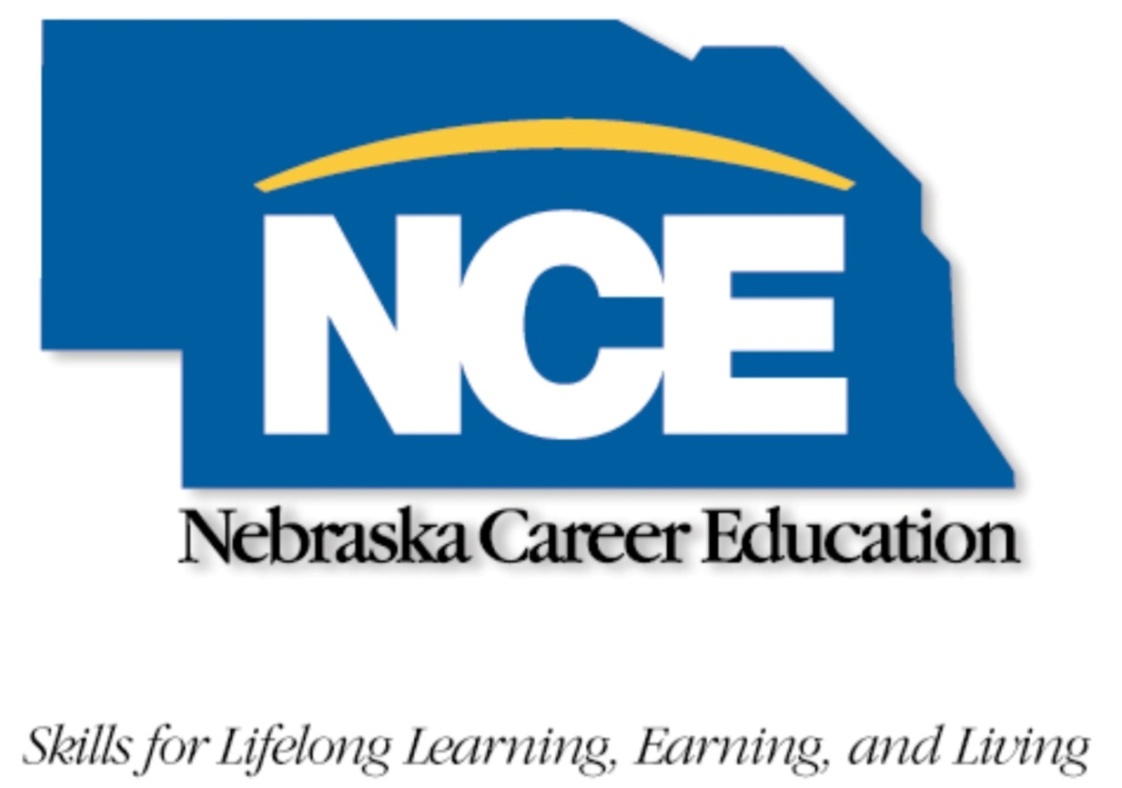 